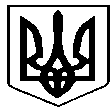 ВОЛОДИМИРЕЦЬКА СЕЛИЩНА  РАДА РІВНЕНСЬКОЇ ОБЛАСТІ(сьоме скликання)Р І Ш Е Н Н Я__ грудня 2017 року		  	                                                                          № __Про затвердження звіту про незалежну оцінку майнаКеруючись ст. 26, ст. 59 Закону України «Про місцеве самоврядування в Україні», ст. 11 Закону України «Про оренду державного та комунального майна», п. 19 Методики оцінки об’єктів оренди, затвердженої постановою Кабінету міністрів України від 10 серпня 1995 р. № 629, розглянувши звіт про незалежну оцінку майна – нежитлові приміщення загальною площею 105,5 м.кв., від 29.06.2017 року № 01-29-06/2, виконаний суб’єктом оціночної діяльності ФОП Жданюком Р.Л., свідоцтво про реєстрацію в Державному реєстрі оцінювачів №3742 від 27 липня 2005 року, який діє на підставі Сертифікату суб’єкта оціночної діяльності № 16965/14 від 30 вересня 2014 року, та рецензію на звіт про оцінку від 24.07.2017 року, виконану Хандрусь О.М., оцінювачем ПП «Оцінка та консалтинг», СЕЛИЩНА РАДАВ И Р І Ш И Л А:Затвердити звіт про незалежну оцінку майна – нежитлові приміщення загальною площею 105,5 м.кв., що знаходяться за адресою: вул. Соборна, 33, смт Володимирець, від 29.06.2017 року № 01-29-06/2, виконаний суб’єктом оціночної діяльності ФОП Жданюком Р.Л., свідоцтво про реєстрацію в Державному реєстрі оцінювачів №3742 від 27 липня 2005 року, який діє на підставі Сертифікату суб’єкта оціночної діяльності № 16965/14 від 30 вересня 2014 року.Контроль за виконанням цього рішення покласти на постійну комісію селищної ради з питань депутатської діяльності, етики, правопорядку, запобігання та врегулювання конфлікту інтересів, запобігання та виявлення корупції, культури, освіти, медицини, житлово-комунального господарства, будівництва, побутово-торгівельного обслуговування та громадського харчування (голова – С. Буравський).СЕЛИЩНИЙ ГОЛОВА                                                                         О. ОСМОЛОВИЧПроект рішення № 21-11/98  підготувала Л.Блищик